Inner Coastal Plain Region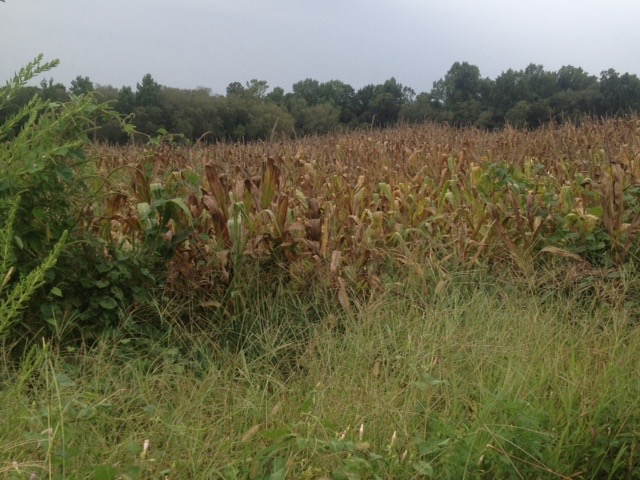 Inner Coastal Plain-flat region in North Carolina that has the state’s richest soil; farmers grow tobacco, cotton, corn, etc.—we live here!Known for its many crossroads hamlets, or very small communities with names like “Ballard’s Crossroads.”Cities like Goldsboro, Greenville, and Rocky Mount exist because of tobacco (“tobacco towns”)Longleaf pines grew all over this region, used for tar and lumber; now there are more loblolly pinesSandhills make up the Southwestern part of this region; since farming doesn’t work, golf courses and Ft. Bragg use the sandCape Fear and Neuse rivers also run through this regionHog and poultry farms have outgrown tobacco farms, but N.C. is still the nation’s top producer of tobacco and sweet potatoes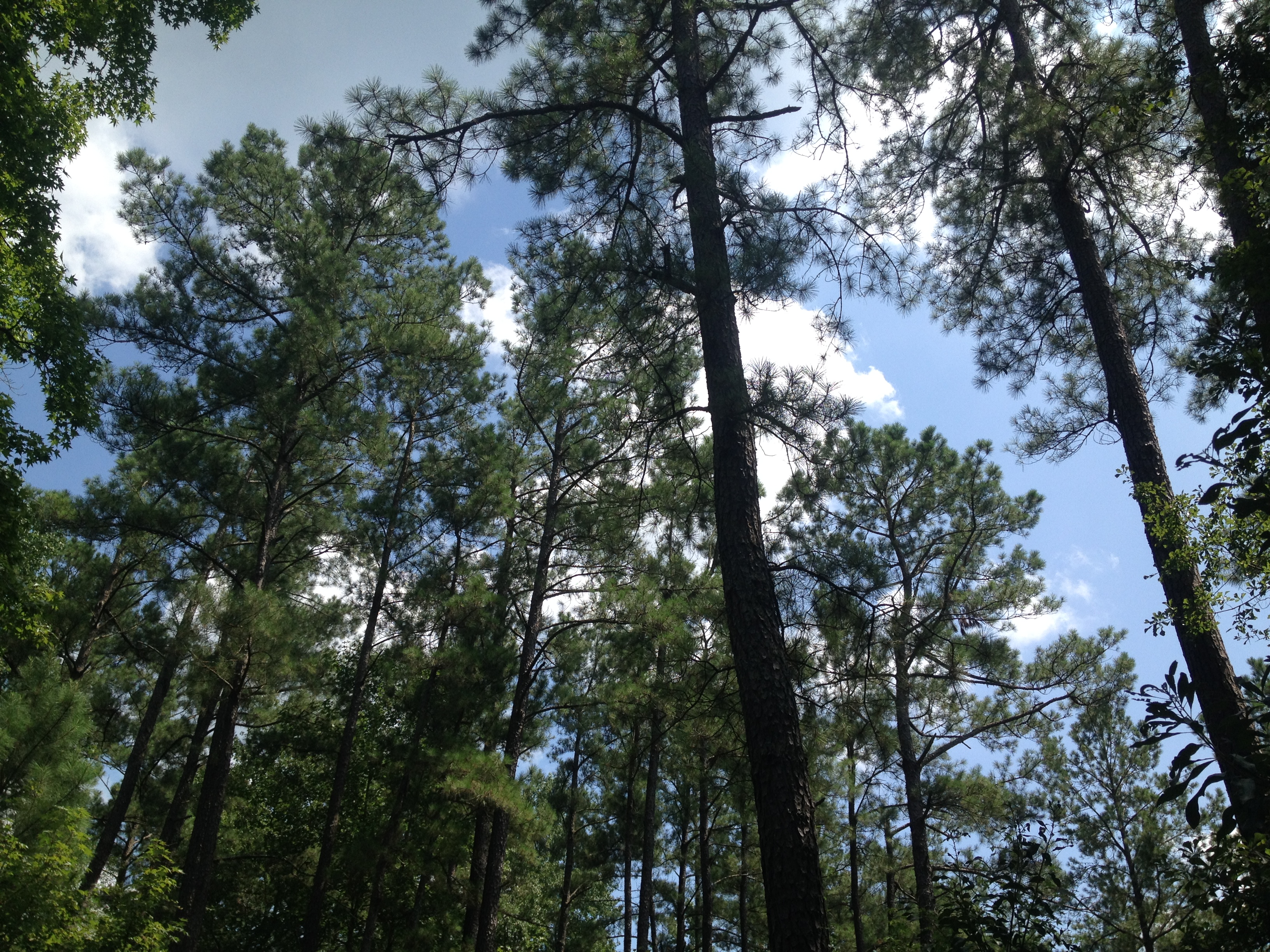 